Оргкомитет конференции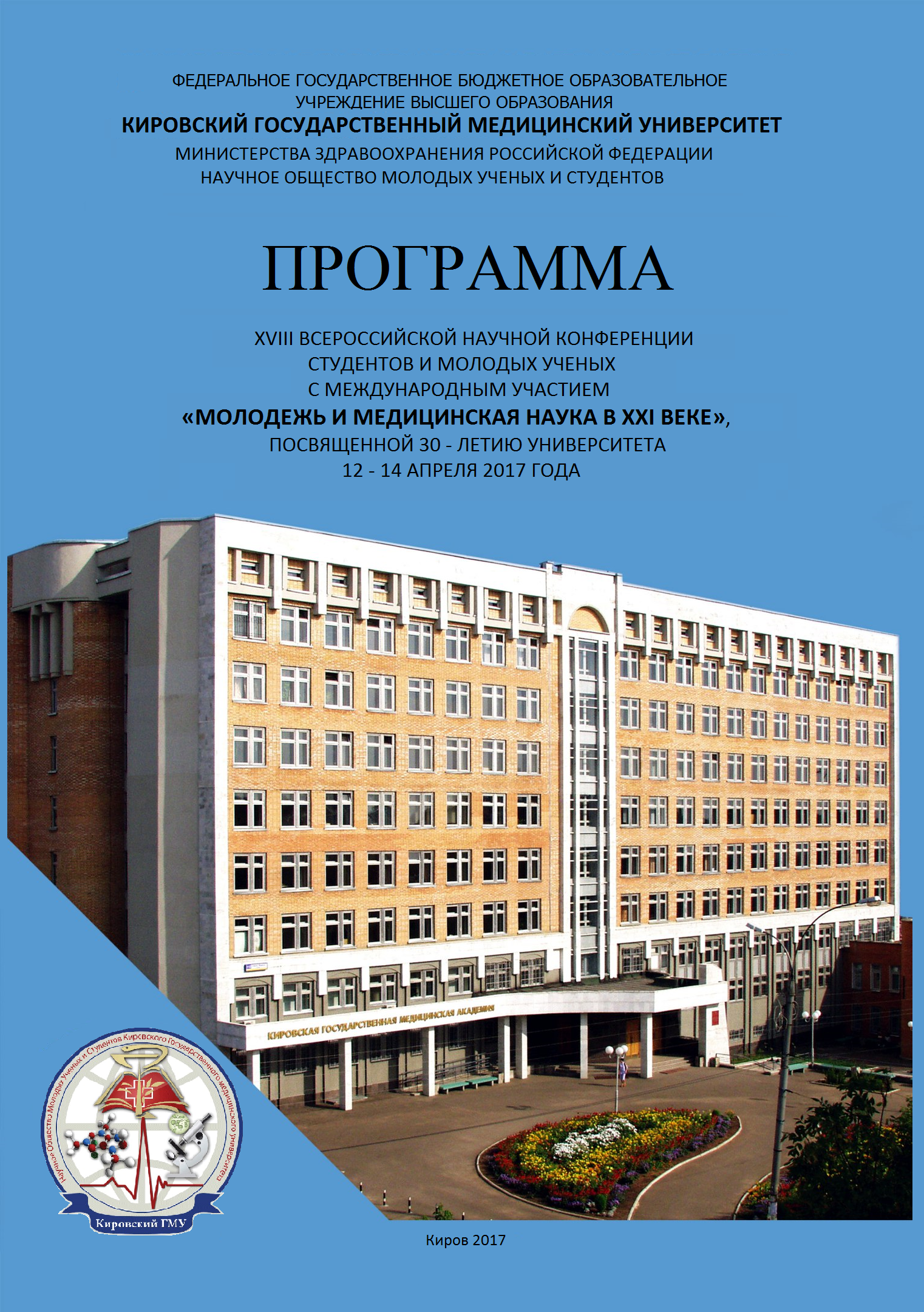 ПредседательИ.В. Шешунов – ректор ФГБОУ ВО Кировский ГМУ Минздрава России, профессор, Заслуженный работник высшей школы Российской Федерации  Зам. председателяН.К. Мазина – проректор по научной и инновационной работе ФГБОУ ВО Кировский ГМУ Минздрава России, профессор Е.Н. Касаткин – проректор по учебной работе ФГБОУ ВО Кировский ГМУ Минздрава России, доцентЛ.А. Копысова –проректор  по воспитательной и социальной работе ФГБОУ ВО Кировский ГМУ Минздрава России, доцентЮ.В. Кислицын – научный руководитель НОМУС ФГБОУ ВО Кировский ГМУ Минздрава России, профессор Члены оргкомитетаД.А. Дранишников– проректор по административно-хозяйственной работе ФГБОУ ВО Кировский ГМУ Минздрава РоссииН.А. Квасова – председатель Совета НОМУС ФГБОУ ВО Кировский ГМУ Минздрава РоссииГ.В. Корнилов- помощник научного руководителя НОМУС ФГБОУ ВО Кировский ГМУ Минздрава РоссииАдрес  оргкомитета:  610027, г. Киров, ул. Карла Маркса, 112, Кировская государственная медицинская академия, 4 этаж, кабинет НОМУС.ПРОГРАММА КОНФЕРЕНЦИИ12-13 апреля 2017 г.1. Заезд иногородних участников, регистрация в оргкомитете конференции (г. Киров, ул. Карла Маркса, 112, Кировская государственная медицинская академия, 4 этаж, кабинет НОМУС).2. Секционные заседания.14 апреля 2017 г.14:00-15:00 – пленарное заседание (г. Киров, ул. К. Маркса, 112, аудитория 803). Приветствие участников конференцииДоклад Н.К. Мазиной, проректора по научной и инновационной  работе Кировского ГМУ.II. Подведение итогов, оглашение результатов конференции  научным руководителем НОМУС Кировского ГМУ Ю.В. Кислицыным.III. Вручение дипломов  участникам конференции.IV. Заключительное слово Е.Н. Касаткина, проректора по учебной  работеКировского ГМУ.Рекомендуемый регламент выступлений – 7-10 мин.СЕКЦИЯ «АКУШЕРСТВО, ПЕДИАТРИЯ И НЕОНАТОЛОГИЯ»12 апреля, 9:00, кафедра педиатрии(ул. Менделеева, 16)Председатель – профессор Я.Ю. ИллекСопредседатель– профессор С.А. ДворянскийСекретарь – доцент И.В. ПоповаНаучные координаторы – профессор А.В. Галанина, доцент В.А. Беляков,  доцент И.Ю. Мищенко, доцент А.Н. Токарев.Абасова А.К., Морощенко Е.А. ОСОБЕННОСТИ СОСТОЯНИЯ ЗДОРОВЬЯ И РАЗВИТИЯ ДЕТЕЙ РАННЕГО ВОЗРАСТА  С ДИАГНОЗОМ «ФЕТАЛЬНЫЙ АЛКОГОЛЬНЫЙ СИНДРОМ» (г. Киров)Бармина В.Ю. АНАЛИЗ ФИЗИЧЕСКОГО РАЗВИТИЯ ДЕТЕЙ ДОШКОЛЬНОГО ВОЗРАСТА (г. Киров)Бердюгина А.В. ТЕЧЕНИЕ БЕРЕМЕННОСТИ И РОДОВ У ПАЦИЕНТОК СТАРШЕГО РЕПРОДУКТИВНОГО ВОЗРАСТА (г. Барнаул)Кашапова Г.А., Сагитов А.Ю. ОПРЕДЕЛЕНИЕ ВЛИЯНИЯ ЛЕЧЕНИЯ АРТЕРИАЛЬНОЙ ГИПЕРТЕНЗИИ У БЕРЕМЕННЫХ НА ЗДОРОВЬЕ НОВОРОЖДЕННОГО (г. Ижевск) Кашапова Г.А., Сагитов А.Ю. СОЗДАНИЕ СРЕДНЕЙ МОДЕЛИ БЕРЕМЕННОЙ ЖЕНЩИНЫ (г. Ижевск) Мочалова В.А. ОПЫТ  ПРИМЕНЕНИЯ МЕТОДА АРГОНОПЛАЗМЕННОЙ КОАГУЛЯЦИИ ТКАНЕЙ ПРИ КЕСАРЕВОМ СЕЧЕНИИ В КОГБУЗ «КИРОВСКИЙ ОБЛАСТНОЙ КЛИНИЧЕСКИЙ ПЕРИНАТАЛЬНЫЙ ЦЕНТР» (г. Киров)Набиева Г.Г., Пантюхина Н.А. ЛЕЧЕНИЕ БОЛЕЗНИ ГИРШПРУНГА У ДЕТЕЙ (г. Киров) Набиева Г.Г. КЛИНИКО-ФУНКЦИОНАЛЬНЫЕ ОСОБЕННОСТИ ВЕРХНИХ ОТДЕЛОВ ЖЕЛУДОЧНО-КИШЕЧНОГО ТРАКТА У ДЕТЕЙ С БРОНХИАЛЬНОЙ АСТМОЙ  (г. Киров)Наймушина А.О. ВНЕМАТОЧНАЯ БЕРЕМЕННОСТЬ В СОВРЕМЕННОМ АКУШЕРСТВЕ: ФАКТОРЫ РИСКА. ДИАГНОСТИКА, ЛЕЧЕНИЕ И РЕАБИЛИТАЦИЯ (г. Киров)Носков А.С., Семенов А.В., Долотов  Д.А. МАЛЬРОТАЦИЯ КИШЕЧНИКА У НОВОРОЖДЕННЫХ (г. Киров)Огородова Н.В. ПУТИ СНИЖЕНИЯ  ПЕРИНАТАЛЬНОЙ СМЕРТНОСТИ ВРЕГИОНЕ С НИЗКОЙ ПЛОТНОСТЬЮ НАСЕЛЕНИЯ (г. Киров) Печеницына Е.О., Ржавитина Н.С. ЗНАЧИМЫЕ ФАКТОРЫ РИСКА И ЧАСТОТА ВЫЯВЛЕНИЯ ОСТЕОПЕНИИ И ОСТЕОПОРОЗА В ПОСТМЕНОПАУЗЕ (г. Киров)Порошина А.С. ОПЫТ ИСПОЛЬЗОВАНИЯ СМЕСИ ДЛЯ ВСКАРМЛИВАНИЯ НЕДОНОШЕННЫХ ДЕТЕЙ (г. Киров)Рогозина М.А. КЛИНИКО-ЭКОНОМИЧЕСКАЯ ЭФФЕКТИВНОСТЬ ОРГАНОСОХРАНЯЮЩИХ МЕТОДОВ ОСТАНОВКИ КРОВОТЕЧЕНИЯ (г. Киров)Семенов А.В., Носков А.С., Вавилов Р.М.ДИАГНОСТИКА И ЛЕЧЕНИЕ ФИКСИРОВАННОГО СПИННОГО МОЗГА У ДЕТЕЙ (г. Киров)Фадеева Д.А., Ходырев А.П. МИНИИНВАЗИВНОЕ ЛЕЧЕНИЕ ОККЛЮЗИОННОЙ ГИДРОЦЕФАЛИИ У ДЕТЕЙ (г. Киров) Шапкина О.С., Фищева В.Ю., Рогозина М.А. ОПЫТ ПРИМЕНЕНИЯ УПРАВЛЯЕМОЙ БАЛЛОННОЙ ТАМПОНАДЫ МАТКИ ПРИ ГИПОТОНИЧЕСКИХ ПОСЛЕРОДОВЫХ КРОВОТЕЧЕНИЯХ (г. Киров)СЕКЦИЯ «БИОЛОГИЯ, МОРФОЛОГИЯ»12 апреля, 9:00, Кировский ГМУ, 3 корпус, кафедра биологии(ул. К. Маркса, 112)Председатель – доцент Е.В. КоледаеваСекретарь – Ю.Н.ОнучинаНаучные координаторы –  профессор О.Б. Жданова, доцент О.В. Резцов, доцент В.А. КозвонинБушуева М.А., Кудрявцева В.М. ИЗУЧЕНИЕ ИНФОРМИРОВАННОСТИ МЕДИЦИНСКИХ РАБОТНИКОВ ОБ ОРФАННЫХ ЗАБОЛЕВАНИЯХ (г. Киров)Двойнишикова А.О., Кислицына А.Н. ИНФИЦИРОВАННОСТЬ ИКСОДОВЫХ КЛЕЩЕЙ ВОЗБУДИТЕЛЯМИ РАЗЛИЧНЫХ ЗАБОЛЕВАНИЙ НА СЕВЕРЕ ВОЛГО-ВЯТСКОГО РАЙОНА (г. Киров)Огородова Н.Ю., Тарбеева К.А., Федорова Е.А. РОЛЬ ЭКЗОГЕННЫХ ЭПИГЕНЕТИЧЕСКИХ ФАКТОРОВ ВПАТОГЕНЕЗЕ АУТИЗМА И РАССТРОЙСТВ АУТИСТИЧЕСКОГО СПЕКТРА (г. Киров)Татаурова А.С. ОЦЕНКА ЭФФЕКТИВНОСТИ ЭКСТРАКОРПОРАЛЬНОГО ОПЛОДОТВОРЕНИЯ (ЭКО) У ЖЕНЩИН РАЗЛИЧНЫХ ВОЗРАСТНЫХ ГРУПП (г. Киров)СЕКЦИЯ «БИОМЕДИЦИНСКАЯ ХИМИЯ И БИОФИЗИКА»12 апреля, 8:00, Кировский ГМУ, 1 учебный корпус, кафедра химии(ул. К. Маркса, 137)Председатель – профессор П.И. ЦапокСекретарь – доцент Е.Л. ЛуценкоНаучные координаторы – доцент В.А. Кудрявцев, доцент О.Л. Короткова,  доцент Л.В. Власова, доцент А.В. ЕликовАверьянов М.Д., Московченко Е.В. ФУНКЦИОНИРУЮЩАЯ НА СУПЕРКОМПЬЮТЕРЕ МАТЕМАТИЧЕСКАЯ МОДЕЛЬ ПЕЧЕНИ В НОРМЕ И ПАТОЛОГИ (г. Киров)Дмитриева Е.А. ВЛИЯНИЕ ПРОДУКТОВ ПИТАНИЯ, БОГАТЫХ КРЕАТИНОМ, НА СОДЕРЖАНИЕ АТФ В ТЕЛЕ ЧЕЛОВЕКА (г. Киров)Валова А.В., Гарипова Р.Н. ИЗУЧЕНИЕ ВЛИЯНИЯ ОСНОВНЫХКОМПОНЕНТОВ ЭЛЕКТРОННЫХ СИГАРЕТ НА ОРГАНИЗМЧЕЛОВЕКА (г. Киров)Гонтар С.О., Чуданова Ю.С. ИССЛЕДОВАНИЕ ВЛИЯНИЕ ОМЕГА-3 НА ОРГАНИЗМ СТУДЕНТОВ (г. Киров)Иванова А.Д. БИОХИМИЧЕСКИЕ ПАРАМЕТРЫ РОТОВОЙ ЖИДКОСТИ В ОЦЕНКЕ ВЫРАЖЕННОСТИ УЧЕБНОГО СТРЕССА У СТУДЕНТОВ (г. Киров)СЕКЦИЯ «ВНУТРЕННИЕ БОЛЕЗНИ. ФАРМАКОЛОГИЯ, КЛИНИЧЕСКАЯ ФАРМАКОЛОГИЯ»12 апреля, 10:00, актовый зал Отделенческой клинической больницы на станции Киров ОАО "РЖД"(Октябрьский проспект, 151)Председатель – профессор Б.Ф. НемцовСопредседатель – профессор Е.Н. ЧичеринаСекретарь – Е.А. ЛеушинаНаучные координаторы – профессор Н.К. Мазина, профессор С.Ф. Гуляева, профессор Ж.Г. Симонова, профессор О.В. Соловьев, доцент А.Я. Чепурных.Аботурова Д.О. АНАЛИЗ КОМОРБИДНОСТИ У БОЛЬНЫХ ПСОРИАТИЧЕСКИМ АРТРИТОМ (г. Киров)Андреева А.М., Журавлев П.С. ФАКТОРЫ РИСКА РАЗВИТИЯ АРТЕРИАЛЬНОЙ ГИПЕРТЕНЗИИ В РАЗЛИЧНЫХ ВОЗРАСТНЫХ ГРУППАХ НАСЕЛЕНИЯ Г. КИРОВА (г. Киров)Варанкина С.В., Тихонова Н.В. ОСОБЕННОСТИ ОБРАЗА ЖИЗНИ И ИСХОДОВ ЛЕЧЕНИЯ КИСЛОТО-ЗАВИСИМЫХ ЗАБОЛЕВАНИЙ СРЕДИ СТУДЕНЧЕСКОЙ МОЛОДЕЖИ (г. Киров)Горошникова А.Ю. ПСИХОЭМОЦИОНАЛЬНЫЕ НАРУШЕНИЯ У БОЛЬНЫХС ХРОНИЧЕСКОЙ СЕРДЕЧНОЙ НЕДОСТАТОЧНОСТЬЮ (г. Киров)Гют Е.А., Изотеева А.С., Шамиева Д.Р. ПОРОКИ АОРТАЛЬНОГО КЛАПАНА У ЖИТЕЛЕЙ КИРОВСКОЙ ОБЛАСТИ (г. Киров)Данилова О.М. ИНДЕКС КОМОРБИДНОСТИ У БОЛЬНЫХ С БРОНХИАЛЬНОЙ АСТМОЙ (г. Киров)Иванова А.Д., Лоскутова Е.А. ОСВЕДОМЛЁННОСТЬ НАСЕЛЕНИЯ КИРОВСКОЙ И МОСКОВСКОЙ ОБЛАСТЕЙ О ФАКТОРАХ РИСКА РАЗВИТИЯ, ПЕРВЫХ СИМПТОМАХ, ПРАВИЛАХ ОКАЗАНИЯ ДОВРАЧЕБНОЙ ПОМОЩИ И ПРОФИЛАКТИКИ ИНСУЛЬТА (г. Киров)Кузнецова Е.Г., Сыроватская Д.А.  РАСПРОСТРАНЕННОСТЬ ИНФЕКЦИЙ МОЧЕВЫХ ПУТЕЙ УСТУДЕНТОВ МЛАДШИХ КУРСОВ МЕДИЦИНСКОГО УНИВЕРСИТЕТА  (г. Киров)Лучникова Е.В. ПРОБЛЕМЫ ДИАГНОСТИКИ ВАЗОВАГАЛЬНЫХ ОБМОРОКОВ (г. Киров)Мурзина Е.А., Мельникова Е.А. ИЗУЧЕНИЕ РАСПРОСТРАНЕННОСТИ ФАКТОРОВ РИСКА ИИНФОРМИРОВАННОСТИ О ВОЗМОЖНОСТЯХ ВТОРИЧНОЙ ПРОФИЛАКТИКЕ СЕРДЕЧНО-СОСУДИСТЫХ ОСЛОЖНЕНИЯХ У БОЛЬНЫХ С ПОСТИНФАРКТНЫМ КАРДИОСКЛЕРОЗОМ (г. Киров)Лысова Т.Д. ОЦЕНКА БЕЗОПАСНОСТИ ПРИМЕНЕНИЯ ГЕННО – ИНЖЕНЕРНОЙ БИОЛОГИЧЕСКОЙ ТЕРАПИИ У БОЛЬНЫХ ПСОРИАТИЧЕСКИМ АРТРИТОМ (г. Киров)Полянина К.Н., Касумов Э.Э. ОЦЕНКА УРОВНЯ ИНФОРМИРОВАННОСТИ НАСЕЛЕНИЯ Г. ЙОШКАР-ОЛЫ О ХРОНИЧЕСКОМ ГАСТРИТЕ (г. Киров)Приходько М.Н., Андреев К.В. ИЗУЧЕНИЕ КАЧЕСТВА ЖИЗНИ У БОЛЬНЫХ СТАБИЛЬНОЙ СТЕНОКАРДИЕЙ С ПОМОЩЬЮ ОПРОСНИКОВ «7 СИМПТОМОВ ЗА 7 ДНЕЙ» И EUROQOL – 5D -5L (VERSION 1.0, 2011) (г. Киров)Приходько М.Н., Андреев К.В. ИЗУЧЕНИЕ РАСПРОСТРАНЕННОСТИ ФУНКЦИОНАЛЬНОЙ ДИСПЕПСИИ СРЕДИ БОЛЬНЫХ СТАБИЛЬНОЙ СТЕНОКАРДИЕЙ  (г. Киров)Салтыкова Е.Г. КЛИНИКО- ЛАБОРАТОРНО- ИНСТРУМЕНТАЛЬНЫЕ ОСОБЕННОСТИ ТЕЧЕНИЯ АРТЕРИАЛЬНОЙ ГИПЕРТЕНЗИИ У БОЛЬНЫХ С НОРМАЛЬНОЙ И ПОВЫШЕННОЙ МАССОЙ ТЕЛА  (г. Киров)Сатюкова О.А. АНАЛИЗ ОТНОШЕНИЯ К БОЛЕЗНИ У ПАЦИЕНТОВ С ПАТОЛОГИЕЙ ЖЕЛУДОЧНО-КИШЕЧНОГО ТРАКТА (г. Киров)Червоткина А.А., Рогозинская Е.П. КЛИНИКО-ЛАБОРАТОРНЫЕ ОСОБЕННОСТИ ТЕЧЕНИЯ ПНЕВМОНИЙ У ПАЦИЕНТОВ СТАРШЕЙ ВОЗРАСТНОЙ ГРУППЫ (г. Киров)СЕКЦИЯ «ИНФЕКЦИОННАЯ ПАТОЛОГИЯ»12 апреля, 8:00, Кировский ГМУ, 3 учебный корпус, аудит. 803(ул. К. Маркса, 112)Председатель – профессор А. Л. БондаренкоСопредседатель – профессор С. В. Кошкин Секретарь –доцент  О.Н. Любезнова Научные координаторы– профессор Е.О. Утенкова,  доцент Т.В. Егорова, доцент Т.И. Калужских, доцент М.В. Савиных, доцент С.В. БарамзинаАлиева К.Н., Миннемуллина Р.А. ОСОБЕННОСТИ ЭПИДЕМИЧЕСКОГО ПРОЦЕССА ОСТРОГО ГЕПАТИТА А В КИРОВСКОЙ ОБЛАСТИ (г. Киров)Богер М.А. СИНДРОМ ОСТРОГО ВЯЛОГО ПАРАЛИЧА У ДЕТЕЙ (г. Киров)Брюхович А.М., Окулова Е.О., Алексеева А.В., Пьянкова В.О. СРАВНИТЕЛЬНАЯ ОЦЕНКА УРОВНЯ СТИГМАТИЗАЦИИ БОЛЬНЫХ ХРОНИЧЕСКИМИ ГЕПАТИТАМИ В И С У ЛЮДЕЙ С МЕДИЦИНСКОЙ ПОДГОТОВКОЙ И БЕЗ ПОДГОТОВКИ (г. Киров)Завражных Ю.С. СРАВНИТЕЛЬНЫЙ АНАЛИЗКЛИНИКО-ЭПИДЕМИОЛОГИЧЕСКИХОСОБЕННОСТЕЙГЕПАТИТОВ А И Е В КИРОВСКОЙ ОБЛАСТИ (г. Киров)Зворыгин М.Н. КЛИНИКО-ЭПИДЕМИОЛОГИЧЕСКИЕ ОСОБЕННОСТИМЕНИНГОКОККОВОЙ ИНФЕКЦИИ В Г. КИРОВ (г. Киров)Кассина И.С. ОЦЕНКА УРОВНЯ ЗНАНИЙ О ХРОНИЧЕСКОМ ВИРУСНОМ ГЕПАТИТЕ В И С У ЛЮДЕЙ С ДАННЫМ ЗАБОЛЕВАНИЕМ И ЗДОРОВЫХ ЛЮДЕЙ (г. Киров)7. Колупаев С.Ю. ОЦЕНКА ЭФФЕКТИВНОСТИ ПРОТИВОВИРУСНОЙ 3D ТЕРАПИИ У БОЛЬНЫХ ХРОНИЧЕСКИМ ГЕПАТИТОМ C (г. Киров)Копосова А.С. КЛИНИЧЕСКИЕ ПРОЯВЛЕНИЯ ОСТРОГО И ХРОНИЧЕСКОГООПИСТОРХОЗА В КИРОВСКОЙ ОБЛАСТИ (г. Киров)Летягина Е.С., Сластихина Е.И. Характеристика Клинической картины и эпидемиологии Клещевого энцефалита в кировской области (г. Киров)Носкова В.В., Носкова Е.В.  ТЕЧЕНИЕ РОТАВИРУСНОГО ГАСТРОЭНТЕРИТА У ВЗРОСЛЫХ (г. Киров)Саламатова А.А., Семушина Е.В., Куламетов А.С. ОЦЕНКА УРОВНЯ ЗНАНИЙ  СТУДЕНТОВ МЛАДШИХ КУРСОВ КИРОВСКОГО МЕДИЦИНСКОГО УНИВЕРСИТЕТА ПО ВОПРОСАМ ВИЧ-ИНФЕКЦИИ (г. Киров)Сапожникова В.В. КЛИНИЧЕСКАЯ ХАРАКТЕРИСТИКАИ СОДЕРЖАНИЕ ЦИТОКИНОВ (ИЛ-17А, ИЛ-23, ИЛ-33, ИЛ-35) У ПАЦИЕНТОВ С ЭРИТЕМНОЙ И БЕЗЭРИТЕМНОЙ ФОРМАМИ I СТАДИИИКСОДОВОГО КЛЕЩЕВОГО БОРРЕЛИОЗА (г. Киров)СЕКЦИЯ «МИКРОБИОЛОГИЯ, ИММУНОЛОГИЯ»12 апреля,8:00,  Кировский ГМУ, 3 учебный корпус, кафедра микробиологии и вирусологии(ул. К. Маркса, 112)Председатель – профессор А.И. СмирноваСопредседатель – доцент Е.П. КолеватыхСекретарь – Ю.А. НовопашинаНаучные координаторы –доцент Е.И. Короткова, к.м.н. Е.А. ВетикАгалакова Д.С. РАЗРАБОТКА  КОМБИНИРОВАННОГО ЛЕЧЕБНО-ПРОФИЛАКТИЧЕСКОГО ПРЕПАРАТА «ПРОБИОФАГ» (г. Киров)Груббэ М.Е., Косых П.Е. МИКРОБИОЛОГИЧЕСКИЕ АСПЕКТЫ УСЛОВИЙ ХРАНЕНИЯ ЯБЛОК (г. Киров)Данилова М.А., Алпатова О.Е. ЧАСТОТА ВЕГЕТАЦИИ ДРОЖЖЕВЫХ ГРИБОВ НАПОВЕРХНОСТИ КОНТАКТНЫХ ЛИНЗ И УРОВЕНЬ ЦИТОКИНОВ В СЫВОРОТКЕ КРОВИСТУДЕНТОВ (г. Киров)Захарова Ю.В., Чаланова А.А. КОНСТРУИРОВАНИЕ ПРОБИОТИЧЕСКОЙЖЕВАТЕЛЬНОЙРЕЗИНКИ «БИФОРАЛ» И ВЛИЯНИЕ НА УРОВЕНЬ ЛИЗОЦИМА РОТОВОЙ ЖИДКОСТИ (г. Киров)Игошина Е.А., Ахмадуллина З.И. ОЦЕНКА АНТАГОНИСТИЧЕСКОЙ АКТИВНОСТИ ПРОИЗВОДСТВЕННЫХ И  ДИКИХ  ШТАММОВ ПЛЕСНЕВЫХ ГРИБОВ В СЫРАХ (г. Киров)Рассохин Д.В., Русинова Д.С. ОЦЕНКА КАЧЕСТВА КИСЛОМОЛОЧНЫХ ПРОДУКТОВ МЕТОДОМ ВЫЯВЛЕНИЯ СПЕЦИФИЧЕСКИХ БАКТЕРИОФАГОВ (г. Киров)Фейзуллаева Д.Н., Расулова П.Р.к. АНАЭРОБНАЯ МИКРОФЛОРА ВЛАГАЛИЩА ПРИ МИОМЕ МАТКИ У ЖЕНЩИН РЕПРОДУКТИВНОГО ВОЗРАСТА (г. Киров)Частоедова Е.В.,Боговарова К.А.ОСОБЕННОСТИ МИКРОФЛОРЫ ВОЛОС И ВОЛОСИСТОЙ ОБЛАСТИ У ДЕТЕЙ ШКОЛЬНОГО ВОЗРАСТА (г. Киров)Частоедова Е.В., Степанова М.А. РОЛЬ АНАЭРОБНЫХ БАКТЕРИЙ В ПАТОЛОГИЧЕСКИХ ПРОЦЕССАХ КОРНЕВЫХ КАНАЛОВ (г. Киров)Черемисинова Е.Н., Поздеева В.Д. ИССЛЕДОВАНИЕ МИКРОФЛОРЫ НОГТЕЙ И ПОДНОГТЕВЫХ ПРОСТРАНСТВ У ДЕТЕЙ ПРИ ОНИХОФАГИИ (г. Киров)СЕКЦИЯ «НЕВРОЛОГИЯ И НЕЙРОХИРУРГИЯ»13 апреля, 9:00, Кировская областная клиническая больница, кафедра неврологии и нейрохирургии(ул. Воровского, 42)Председатель – профессор Ю.В. КислицынСекретарь – доцент С. А. ТатаренкоНаучные координаторы –доцент Г.Л. Пономарева, доцент Е.С. Шишкина. Бирюкова Д.А. ОЦЕНКА И СОПОСТАВЛЕНИЕ СОСТОЯНИЯ ВЕГЕТЕТИВНОЙ РЕГУЛЯЦИИ И БИОЛОГИЧЕСКОГО ВОЗРАСТА У ПАЦИЕНТОВ С ОСТЕОХОНДРОЗОМ ПОЯСНИЧНОГО ОТДЕЛА ПОЗВОНОЧНИКА (г. Киров)Дружинина Е.А. АНАЛИЗ ЭФФЕКТИВНОСТИ ПРИМЕНЕНИЯ ПРЕПАРАТА ДИСПОРТ В ЛЕЧЕНИИ ДЕТЕЙ СО СПАСТИЧНОСТЬЮ (г. Киров)Жвакин А.А. ИССЛЕДОВАНИЕ КОГНИТИВНЫХ НАРУШЕНИЙ У ПАЦИЕНТОВ С ИШЕМИЧЕСКИМ ИНСУЛЬТОМ (г. Киров)Квасова Н.А. ИССЛЕДОВАНИЕ ВЛИЯНИЯ НЕНАСЫЩЕННЫХ ЖИРНЫХ КИСЛОТ НА ЭМОЦИОНАЛЬНЫЙ СТАТУС У ПАЦИЕНТОВ С НАЧАЛЬНЫМИ ПРОЯВЛЕНИЯМИ НЕДОСТАТОЧНОСТИ МОЗГОВОГО КРОВООБРАЩЕНИЯ (г. Киров)Кохендерфер А.В. ДИАГНОСТИКА АФАЗИЙ У ПАЦИЕНТОВ, ПЕРЕНЕСШИХ ОНМК ВКАРОТИДНОМ БАССЕЙНЕ (г. Киров)Окулова И.И., Горошникова А.Ю. ОЦЕНКА ИНСОМНИИ У ПАЦИЕНТОВ С ОСТРОЙ И ХРОНИЧЕСКОЙ НЕВРОЛОГИЧЕСКОЙ ПАТОЛОГИЕЙ (г. Киров)Сластникова Т.Ю. АНАЛИЗ СТРУКТУРЫ РЕЧЕВЫХ НАРУШЕНИЙ У ДЕТЕЙ (г. Киров)Шишкина Е.С. ОЦЕНКА ЭФФЕКТИВНОСТИ СТАБИЛОМЕТРИЧЕСКОГО ТРЕНИНГА НА ВОССТАНОВЛЕНИЕ СТАТОЛОКОМОТОРНОЙ ФУНКЦИИ У ПОСТИНСУЛЬТНЫХ ПАЦИЕНТОВ (г. Киров)Ялтаева А.В. ОЦЕНКА И СОПОСТАВЛЕНИЕ СОСТОЯНИЯ ВЕГЕТЕТИВНОЙ РЕГУЛЯЦИИ И БИОЛОГИЧЕСКОГО ВОЗРАСТА У ПАЦИЕНТОВ С ДИСЦИРКУЛЯТОРНОЙ ЭНЦЕФАЛОПАТИЕЙ (г. Киров)СЕКЦИЯ «ОБЩЕСТВЕННОЕ ЗДОРОВЬЕ И ЗДРАВООХРАНЕНИЕ. ГИГИЕНА и ЭКОЛОГИЯ»12 апреля, 8:00, Кировский ГМУ, 1 корпус, аудитория 305(ул. К. Маркса, 137)Председатель – профессор И.В. Шешунов Сопредседатель – профессор Б.А. ПетровСекретарь – доцент Н.Д. Куковякина Научные координаторы – профессор С. А. Куковякин, доцент С.Б. Петров1. Атоян А.Б.  ИНФОРМИРОВАННОСТЬ ЖЕНЩИН ГОРОДА КИРОВА О ПРАВИЛАХ ЛИЧНОЙ ГИГИЕНЫ ВО ВРЕМЯ БЕРЕМЕННОСТИ (г. Киров)2. Гют Е.А., Изотеева А.С., Шамиева Д.Р. МЕТЕОЧУВСТВИТЕЛЬНОСТЬ (г. Киров)3. Долотов Д.А., Харинова А.С. ВЛИЯНИЕ ЭКЗОГЕННЫХ ФАКТОРОВ НА ВОЗНИКНОВЕНИЕ ВРОЖДЕННЫХ ПОРОКОВ РАЗВИТИЯ (г. Киров)4. Лешкова Н.А., Чумарова М.А. ИССЛЕДОВАНИЕ КАЧЕСТВА ПИТАНИЯ СТУДЕНТОВ, ЕГО ОБЕСПЕЧЕННОСТИ ВИТАМИНАМИ И МАКРОЭЛЕМЕНТАМИ (г. Киров)СЕКЦИЯ «ПЕДАГОГИКА И ПСИХОЛОГИЯ»13 апреля, 9:00, кафедра педагогики и психологии (Кировский ГМУ, 1 учебный корпус, ул. К. Маркса, 137)Председатель –  доцент И.В. НовгородцеваСекретарь – Е.М. КозвонинаДюжакова Д.П. ДИАГНОСТИКА МЕЖЛИЧНОСТНЫХ ОТНОШЕНИЙ ПОЖИЛЫХ ЛЮДЕЙ (г. Киров)Каракчиева А.М. ВЗАИМОСВЯЗЬ ФОРМАЛЬНО-ДИНАМИЧЕСКИХ СВОЙСТВ ИНДИВИДУАЛЬНОСТИ И ОСОБЕННОСТЕЙ ВОСПРИЯТИЯ ВРЕМЕНИ У БУДУЩИХ КЛИНИЧЕСКИХ ПСИХОЛОГОВ (г. Киров)Колосницына Е.В. ОСОБЕННОСТИ САМООЦЕНКИ И УРОВНЯ ПРИТЯЗАНИЙ СТУДЕНТОВ, ПОЛУЧАЮЩИХ ДОПОЛНИТЕЛЬНОЕ ОБРАЗОВАНИЕ ПО АНГЛИЙСКОМУ ЯЗЫКУ (г. Киров)Косолапова Л.В. ЦЕННОСТНЫЕ ОРИЕНТАЦИИ СТАРШИХ ПОДРОСТКОВ (г. Киров)Малинина Е.А. КАЧЕСТВЕННОЕ ИЗУЧЕНИЕ ИНТЕЛЛЕКТА У  МУЖЧИН И ЖЕНЩИН ПО МЕТОДИКЕ АМТХАУЭРА (г. Киров)Мельникова С.А. ИЗУЧЕНИЕ ТРЕВОЖНОСТИ У МЛАДШИХ ШКОЛЬНИКОВ (г. Киров)Орехова Л.А. ВЫЯВЛЕНИЕ СКЛОННОСТИ К ОТКЛОНЯЮЩЕМУСЯ ПОВЕДЕНИЮ У ПОДРОСТКОВ, ПРЕБЫВАЮЩИХ В КОГКУСО «КИРОВСКИЙ СОЦИАЛЬНО-РЕАБИЛИТАЦИОННЫЙ ЦЕНТР ДЛЯ НЕСОВЕРШЕННОЛЕТНИХ «ВЯТУШКА» (г. Киров)Попова Д.В.СТРУКТУРА ИНТЕЛЛЕКТА СТУДЕНТОВ МЕДИЦИНСКИХ И ГУМАНИТАРНЫХ СПЕЦИАЛЬНОСТЕЙ (г. Киров)Суханова Д.Д.ОСОБЕННОСТИ ПАМЯТИ И ВНИМАНИЯ У НАРКОЗАВИСИМЫХ, НАХОДЯЩИХСЯ В СТАДИИ СТАБИЛИЗАЦИИ   (г. Киров)Турчина В.В. ОБУСЛОВЛЕННОСТЬ КАЧЕСТВА СНА И ХРОНОТИПА СТУДЕНТОВ ИХ ХАРАКТЕРИСТИКАМИ ВРАЖДЕБНОСТИ И АГРЕССИВНОСТИ (г. Симферополь)Шарова В.О. ОСОБЕННОСТИ АКЦЕНТУАЦИЙ ХАРАКТЕРА СТУДЕНТОВ – БУДУЩИХ КЛИНИЧЕСКИХ ПСИХОЛОГОВ (г. Киров)СЕКЦИЯ «ПСИХИАТРИЯ»13 апреля, 9:00, кафедра психиатрии(ул. Преображенская, 82)Председатель – профессор М.В. ЗлоказоваСекретарь – Е.А. Мальцева1. Астраханцева О.В., Маслов Е.С. ОЦЕНКА ТРЕВОЖНОСТИ И АГРЕССИВНОСТИ У ПОДРОСТКОВ, ИМЕЮЩИХ ИНТЕРНЕТ-АДДИКЦИЮ (г. Киров)2. Боброва Л.С., Владимирова А.В. КЛИНИКО-НЕЙРОПСИХОЛОГИЧЕСКИЕ СИНДРОМЫ У ДЕТЕЙ 5-6 ЛЕТ С РАССТРОЙСТВАМИ ЭКСПРЕССИВНОЙ РЕЧИ (г. Киров)3. Дубинич Н.С., Малиненко А.В. ОЦЕНКА ВЫСШИХ ПСИХИЧЕСКИХ ФУНКЦИЙ У ДЕТЕЙ СТАРШЕГО ДОШКОЛЬНОГО ВОЗРАСТА С РАССТРОЙСТВАМИ ЭКСПРЕССИВНОЙ РЕЧИ (г. Киров)4. Евсеев М.О. ОЦЕНКА ТРЕВОЖНОСТИ И АГРЕССИВНОСТИ У ДЕТЕЙ 5-6 ЛЕТ С РАССТРОЙСТВАМИ ЭКСПРЕССИВНОЙ РЕЧИ (г. Киров)5. Ефремова К.С., Торощина А.Н. УРОВЕНЬ САМООЦЕНКИ И НЕРВНО-ПСИХИЧЕСКОЙ УСТОЙЧИВОСТИ У ПАЦИЕНТОВ С НЕВРОТИЧЕСКИМИ РАССТРОЙСТВАМИ (г. Киров)6. Карачарова М.А. ПСИХОПАТОЛОГИЧЕСКАЯ СИМПТОМАТИКА У ПАЦИЕНТОВ С РАССТРОЙСТВАМИ ШИЗОФРЕНИЧЕСКОГО СПЕКТРА И ОРГАНИЧЕСКИМ ПОРАЖЕНИЕМ ЛИЧНОСТИ ОТДЕЛЕНИЯ ПЕРВИЧНОГО ЭПИЗОДА КИРОВСКОЙ ОБЛАСТНОЙ КЛИНИЧЕСКОЙ ПСИХИАТРИЧЕСКОЙ БОЛЬНИЦЫ ИМЕНИ В.М. БЕХТЕРЕВА (г. Киров)7. Морозова А.С., Лобанова Т.Ю. СИНДРОМ ЭМОЦИОНАЛЬНОГО ВЫГОРАНИЯ У СТУДЕНТОВ МЕДИЦИНСКОГО ВУЗА (г. Киров)СЕКЦИЯ «СОЦИАЛЬНЫЕ И ГУМАНИТАРНЫЕ НАУКИ»12 апреля, 9:00, Центр детского творчества с изучением прикладной экономики г. Кирова (ул. Р. Люксембург, 66)Председатель –  доцент Л.Г. СахароваСопредседатель – доцент А.Е. МихайловСекретарь – к.ф.н. М.В. ТрапезниковНаучные координаторы– доцент В.И. Евсеенко, доцент Н.В. Коротков1. Гареева А.Ф., Ситдикова В.С., Мамедова Н.Т.ОТНОШЕНИЕ СТУДЕНТОВ-МЕДИКОВ К МЕЖНАЦИОНАЛЬНЫМ И МЕЖРАСОВЫМ БРАКАМ (г. Киров)2. Гарипова Р.Н. РОБОТИЗАЦИЯ ХИРУРГИИ В КОНТЕКСТЕ СОЦИАЛЬНОЙ ОЦЕНКИ ТЕХНИКИ (г. Киров)3. Кадников П.Н. ВОСПИТАНИЕ ЗДОРОВОГО ОБРАЗА ЖИЗНИУ ДЕТЕЙ В УСЛОВИЯХ ДЕЯТЕЛЬНОСТИ ОЗДОРОВИТЕЛЬНЫХ ЛАГЕРЕЙ В КИРОВСКОЙ ОБЛАСТИВ 1930- е ГОДЫ (г. Киров)4. Позднякова А.С. ИЗ ИСТОРИИ АНТИСОВЕТСКИХ ВЫСТУПЛЕНИЙ В ВЯТСКОЙ ГУБЕРНИИ В 1918 Г. (г. Киров)5. Спиридонова Е.А., Агалакова Д.С. СОЦИОЛОГИЧЕСКИЙ ОПРОС: ЧТО ЗНАЮТ СТУДЕНТЫ О СЫПНОМ ТИФЕ (г. Киров)6. Шиндориков А.В., Осканов А.К. ВОСПИТАНИЕ ЗДОРОВОГО ОБРАЗА ЖИЗНИУ СОВЕТСКОЙ  МОЛОДЕЖИ В ПЕДАГОГИЧЕСКОМ НАСЛЕДИИ А.С.МАКАРЕНКО (г. Киров)СЕКЦИЯ «СТОМАТОЛОГИЯ»13 апреля, 9:00, актовый зал Кировской городской стоматологической поликлиники  (ул. К. Либкнехта, 92)Председатель – доцент С.Н. ГромоваСекретарь – О.М. Садыкова1. Конышева А.К., Абакумова М.А. ОЦЕНКА СТОМАТОЛОГИЧЕСКОГО СТАТУСА И СТРУКТУРЫ ПОРАЖЕНИЯ СЛИЗИСТОЙ ОБОЛОЧКИ ПОЛОСТИ РТА У БОЛЬНЫХ ХРОНИЧЕСКИМ ГАСТРИТОМ НА СТАЦИОНАРНОМ ЭТАПЕ ЛЕЧЕНИЯ (г. Киров)2. Мошкина А.Е. ЛЕЧЕНИЕ ХРОНИЧЕСКОГО ПЕРИОДОНТИТА У ШКОЛЬНИКОВ НА ПРИМЕРЕ КЛИНИЧЕСКОГО СЛУЧАЯ (г. Киров)3. Рязанова Е.В., Катаева Т.В., Заболотских Н.А. КЛИНИЧЕСКОЕ ИССЛЕДОВАНИЕ ПРОТИВОВОСПАЛИТЕЛЬНОГО ОПОЛАСКИВАТЕЛЯ ПОЛОСТИ РТА,СОДЕРЖАЩЕГО НАНОЧАСТИЦЫ СЕРЕБРА (г. Киров)4. Рочева М.А., Булискерия Л.Д. ИЗУЧЕНИЕ  ОККЛЮЗИОННЫХ КОНТАКТОВЗУБНЫХ РЯДОВ В РАЗЛИЧНОМ ПОЛОЖЕНИИ ПАЦИЕНТА В СТОМАТОЛОГИЧЕСКОМ КРЕСЛЕ (г. Киров)5. Садыкова О.М., Марьина А.С., Погурец Ю.К., Гуляева С.Ф. СРАВНИТЕЛЬНЫЙ АНАЛИЗ СОСТОЯНИЯПОЛОСТИ РТА У БОЛЬНЫХ С ЗАБОЛЕВАНИЯМИ ЖЕЛУДОЧНО -КИШЕЧНОГО ТРАКТА (г. Киров)6. Червоткина А.А., Рогозинская Е.П., Пархачев И.С. РЕЗУЛЬТАТЫ НЕИНВАЗИВНОГО ЛЕЧЕНИЯ КЛИНОВИДНЫХ ДЕФЕКТОВ (г. Киров)СЕКЦИЯ «ФИЗИОЛОГИЯ И ПАТОФИЗИОЛОГИЯ»12апреля, 8:00, Кировский ГМУ, 3 учебный корпус, аудитория 819(ул. К. Маркса, 112)Председатель- профессор А.П. СпицинСекретарь –доцент Н.Е. КушковаНаучные координаторы – доцент И.А. Частоедова,  к.м.н. Е.В. Колодкина, доцентИ.Г. Патурова, к.б.н. Е.А. Жукова1. Артемов Е.А., Сайкина Е.А. ОЦЕНКА КАЧЕСТВА СНА И ХРОНОТИПИЧЕСКИХ ОСОБЕННОСТЕЙ У СТУДЕНТОВ (г. Киров)2. Бабий Н.В, Козырева А.А. СУТОЧНЫЕ КОЛЕБАНИЯ ОСТРОТЫ ЗРЕНИЯ НА РАЗНЫХ РАССТОЯНИЯХ У СТУДЕНТОВ КИРОВСКОГО ГМУ (г. Киров)3. Багаутдинов А.Ф. ИЗУЧЕНИЕ ИЗМЕНЕНИЙ ПОКАЗАТЕЛЕЙАРТЕРИАЛЬНОГО ДАВЛЕНИЯ ПРИ УПОТРЕБЛЕНИИРЕКОМЕНДОВАННОГО ОБЪЕМА ВОДЫ (г. Киров)4. Гарипова Р.Н., Хайрутдинова Д.Ф. ОЦЕНКА ЭФФЕКТИВНОСТИ ЭКСТРАКТА ЭЛЕУТЕРОКОККА НА ВЫСШИЕ КОРКОВЫЕ ФУНКЦИИ У СТУДЕНТОВ КИРОВСКОГО ГМУ(г. Киров)5. Гарифов Р.Р., Березин Д.А., Чуданова Ю.С., Смирнова И.И. ЗАВИСИМОСТЬ ВОСПРИЯТИЯ ГЕОМЕТРИЧЕСКИХ ЗРИТЕЛЬНЫХ ИЛЛЮЗИЙ ОТ ОСТРОТЫ ЗРЕНИЯ И ГЛАЗОМЕРА (г. Киров)6. Гринченко А.И., Зорина А.В. ГЕНДЕРНЫЕ РАЗЛИЧИЯ ВЛИЯНИЯ ФАКТОРОВ РИСКА НА ВОЗНИКНОВЕНИЕ ГАСТРИТОВ У СТУДЕНТОВ КИРОВСКОГО ГМУ (г. Киров)7. Семенова А.В., Дмитриева Е.А. ВЛИЯНИЕ РЕЖИМА СНА НА ФИЗИОЛОГИЧЕСКИЕ ПОКАЗАТЕЛИ ЧЕЛОВЕКА (г. Киров)8. Загоскин А.А., Гайфуллин А.С. ИССЛЕДОВАНИЕ ФУНКЦИОНАЛЬНОЙ МЕЖПОЛУШАРНОЙ АСИММЕТРИИ МОЗГА ПРИ ПОМОЩИ ВЫПОЛНЕНИЯ МОТОРНЫХ И КОГНИТИВНЫХ ЗАДАЧ (г. Киров)9. Захарова Е.С., Романова А.В. ВЛИЯНИЕ ОРАЛЬНЫХ КОНТРАЦЕПТИВОВ НА ГЕМОСТАЗ ЖЕНЩИН РЕПРОДУКТИВНОГО ВОЗРАСТА (г. Киров)10. Иванова А.Д., Лоскутова Е.А. СРАВНЕНИЕ ВЛИЯНИЯ НИЗКОКАЛОРИЙНОЙ ДИЕТЫ НА ТЕЧЕНИЕ ЗАБОЛЕВАНИЙ ЖКТ У СТУДЕНТОВ КИРОВСКОГО ГМУ И ВЯТГУ (г. Киров)11. Канева А.В., Осмехина Е.В. СИНДРОМ СУХОГО ГЛАЗА И ФАКТОРЫ, ВЛИЯЮЩИЕ НА ЕГО ВОЗНИКНОВЕНИЕ (г. Киров)12. Лютина К.В., АлибалазадеЯ.З. ОСОБЕННОСТИ СТРУКТУРЫ ФАКТОРОВ РИСКА СЕРДЕЧНО-СОСУДИСТЫХЗАБОЛЕВАНИЙ В ЗАВИСИМОСТИ ОТ НАЦИОНАЛЬНОЙ ПРИНАДЛЕЖНОСТИ(г. Киров)13. Микушова В.И., Частоедова Е.В. ОЦЕНКА КАЧЕСТВА ЖИЗНИ ПАЦИЕНТОВ ПОЖИЛОГО И СТАРЧЕСКОГО ВОЗРАСТА С ОСТРЫМ КОРОНАРНЫМ СИНДРОМОМ (г. Киров)14. Останина А.А., Липина И.Е. ВЛИЯНИЕ ТИПА ПИТАНИЯ НА КИСЛОТНО – ОСНОВНОЕ СОСТОЯНИЕ ОРГАНИЗМА СТУДЕНТОВ (г. Киров)15. Смертина Н.А., Бирюкова Д.А., Бралгин Е.С. ВЛИЯНИЕ УЧЕБНОГО ПРОЦЕССА НА ПЕРИФЕРИЧЕСКУЮ ГЕМОДИНАМИКУ НИЖНИХ КОНЕЧНОСТЕЙ У СТУДЕНТОВ МЕДИЦИСКОЙ АКАДЕМИИ (г. Киров)16. Смирнова Д.А. СРАВНЕНИЕ ОСОБЕННОСТЕЙ ТРАДИЦИОННОГО ПИТАНИЯ И ВЕГЕТАРИАНСТВА У СТУДЕНТОВ (г. Киров)17. Федяшина Е.С. ОСОБЕННОСТИ КЛИНИЧЕСКОЙ КАРТИНЫ И ТЕЧЕНИЯ ЯЗВЕННОЙ БОЛЕЗНИ ЖЕЛУДКА И ДВЕНАДЦАТИПЕРСТНОЙ КИШКИ У ВЕТЕРАНОВ БОЕВЫХ ДЕЙСТВИЙ (г. Киров)18.  Царегородцев А.В. СТАТИСТИЧЕСКИЙ АНАЛИЗ ПОКАЗАТЕЛЕЙ ЦЕНТРАЛЬНОЙ ГЕМОДИНАМИКИ У СТУДЕНТОВ С РАЗНЫМ УРОВНЕМ ТРЕВОЖНОСТИ (г. Киров)19. Черемисинова Е.Н. ОЦЕНКА СОСТОЯНИЯ СИСТЕМЫ АНТИОКСИДАНТНОЙ ЗАЩИТЫ ПРИ ВОЗДЕЙСТВИИ ОБЩЕЙ ВИБРАЦИИ В ЭКСПЕРИМЕНТЕ (г. Киров)СЕКЦИЯ «ХИРУРГИЯ, ТРАВМАТОЛОГИЯ И ОРТОПЕДИЯ»12апреля, 9:00, кафедра госпитальной хирургии, Кировскаяобластная клиническая  больница (ул. Воровского, 42)Председатель – профессор В.А. БахтинСопредседатель –профессор В.А. ВязниковСекретарь – доцент П.Г. ОнучинНаучные координаторы – доцент В.А. Янченко,доцент В.А. Русинов.Назарук А.А. ИСТОРИЯ ЛЕЧЕНИЯ ВАРИКОЗНОЙ БОЛЕЗНИ (г. Витебск)Кондратьева В.И., Бабенко Д.В., Дизик В.В. СТРУКТУРНО-ФУНКЦИОНАЛЬНЫЕ ИЗМЕНЕНИЯ ЭНДОТЕЛИЯ ПРИЭКСПЕРИМЕНТАЛЬНОМ МОДЕЛИРОВАНИИ ПОСТТРОМБОТИЧЕСКОГОСИНДРОМА (г. Витебск)Ожегов Р.В. ОЦЕНКА ДИНАМИКИ МАРКЕРОВ ВОСПАЛЕНИЯ ПРИ ХИРУРГИЧЕСКОМ ЛЕЧЕНИИ БОЛЬНЫХ С РЕЦИДИВИРУЮЩИМ ХРОНИЧЕСКИМ ПАНКРЕАТИТОМ (г. Киров)4. Патласов А.В. СРОКИ ОПЕРАТИВНОГО ВМЕШАТЕЛЬСТВА ПРИ ИНФИЦИРОВАННОМ ПАНКРЕОНЕКРОЗЕ (г. Киров)5. Сысуева Е.А., Демакова Л.В.,  Мосягина А.С., Кочева Е.А. ФАКТОРЫ РИСКА РАЗВИТИЯ ПОСТУВЕАЛЬНОЙ ГЛАУКОМЫ (г. Киров)6. Сысуева Е.А., Демакова Л.В.,  Мосягина А.С., Кочева Е.А. ЭКСТРАКЦИЯ КАТАРАКТЫ КАК МЕТОД ЛЕЧЕНИЯ ПЕРВИЧНОЙ ЗАКРЫТОУГОЛЬНОЙ ГЛАУКОМЫ (г. Киров)7. Шубин Е.А. ОСНОВНЫЕ ТЕНДЕНЦИИ РАЗВИТИЯ МЕТОДОВ ДИАГНОСТИКИ И ЛЕЧЕНИЯ В СТРУКТУРЕ ЗАБОЛЕВАЕМОСТИ РАКОМ МОЛОЧНОЙ ЖЕЛЕЗЫ В КИРОВСКОЙ ОБЛАСТИ (г. Киров)8. Яворский И.Н. ХИРУРГИЧЕСКАЯ ТАКТИКА ПРИ СПАЕЧНОЙ КИШЕЧНОЙ НЕПРОХОДИМОСТИ (г. Киров)